		Pressemeldung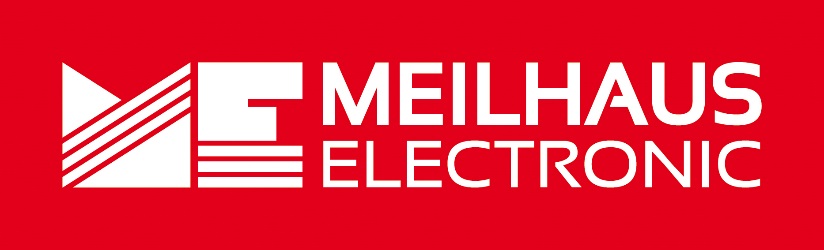 Datum:	Juli 2022Text/Bilder online:	https://www.meilhaus.de/about/press/2022-q3/
PR20-2022-Siglent-SDS2000X-HD.docx
PR20-2022-Siglent-SDS2000X-HD-1.jpg
PR20-2022-Siglent-SDS2000X-HD-2.jpgThema/Subject:	Siglent SDS2000X-HD-Serie bei Meilhaus Electronic GmbH.Sperrfrist:	-Siglent erweitert X-Klasse12-bit hochauflösende Oszilloskope SDS2000X-HDAlling, Juli 2022 – Mit der X-Klasse bietet Siglent technisch hochentwickelte Geräte zum günstigen Preis. Die Oszilloskope der neuen SDS2000X-HD-Serie sind hochgenaue Mixed-Signal-Oszilloskope mit einer 12-bit-Auflösung und bis zu 350 MHz Bandbreite. Dank der hohen ACD-Auflösung von 12 bit haben die Geräte der SDS2000X-HD-Serie eine Auflösungsgenauigkeit, die 16-mal höher ist als die herkömmlicher 8-bit-Oszilloskope, was die Abbildung von noch mehr Signaldetails erlaubt. Außerdem sind die Geräte der SDS2000X-HD-Serie mit Bandbreiten bis 350 MHz ausgestattet, die auf bis zu 500 MHz erweitert werden können (nur verfügbar, wenn die ADCs im Interleaved-Modus arbeiten). Neben einem eingebauten Arbiträr-Signalgenerator gehören hardwarebeschleunigte 2-Mpts-FFT, Bode-Plot-Funktion, serielle Bustriggerung und -dekodierung (viele als Standard, zusätzliche als Softwareoptionen) und schließlich ein 25,65 cm großer TFT-LCD mit Multi-Touch-Gesten-Touchscreen zur Ausstattung. Die hochauflösenden digitalen Speicheroszilloskope SDS2000X-HD von Siglent basieren auf 12-Bit-Analog-Digital-Wandlern mit einer Abtastrate von 2 GSa/s (interleaving) bzw. 1 GS/s (non-interleaving). Die Geräte sind mit einer ausgezeichnete Rauschunterdrückung ausgestattet (70 µVeff bei 500 MHz Bandbreite und 0,5% DC-Verstärkungsgenauigkeit) und mit Bandbreiten von 350 MHz, 200 MHz und 100 MHz erhältlich. Die maximale Aufzeichnungslänge der Geräte beträgt 200 Mpts/ch und sie können vier analoge und 16 digitale Kanäle für die gemischte Signalanalyse anzeigen. Die SDS2000X-HD-Serie verwendet die SPO-Technologie von Siglent mit einer maximalen Wellenform-Erfassungsrate von bis zu 100.000 wfm/s (normaler Modus, bis zu 500.000 wfm/s im Sequenzmodus), einer 256-stufigen Intensitätsabstufungs-Anzeigefunktion sowie einem Farbtemperatur-Anzeigemodus. Außerdem verfügen die Geräte über ein innovatives digitales Triggersystem mit hoher Empfindlichkeit und geringem Jitter. Das Triggersystem unterstützt mehrere leistungsstarke Triggermodi, etwa serielles Bus-Triggering. Tools wie die Aufzeichnung von Verlaufswellenformen, Such- und Navigationsfunktionen, Maskentest, Bode Plot, Leistungsanalyse und Histogramm ermöglichen die Erfassung, Speicherung und Analyse umfangreicher Wellenformaufzeichnungen. Zu den weiteren Merkmalen der SDS2000X-HD-Serie gehören Mess- und Mathematikfunktionen, Optionen für einen 25-MHz-Arbiträrwellenformgenerator sowie serielle Dekodierung. Die SDS2000X-HD-Oszilloskope eignen sich zur Leistungsmessung, etwa zur Messung hochpräziser Sensoren und Aktoren, der Messung von Laserimpulsen, HF-Signalen und mehr. Erhältlich sind die Siglent SDS2000X-HD Oszilloskope im Webshop unter www.meilhaus.de. Über Meilhaus Electronic:Die Meilhaus Electronic GmbH mit Sitz in Alling bei München gehört zu den führenden europäischen Entwicklern, Herstellern und Vertriebs-Unternehmen auf dem Gebiet der PC-Mess- und Schnittstellen-Technik. Seit 1977 bietet Meilhaus Electronic Know-how, innovative Entwicklungen und individuelle, kundenspezifische, EMV-gerechte Lösungen für die professionelle Messtechnik und Datenkommunikation. Einsatzgebiete liegen im Bereich Labor, Industrie, Prozess-Automation, HF-Messtechnik, Pre-Compliance-Test, Gebäude- und Umwelttechnik, Automotive-Diagnose/KFZ-Technik bis hin zu Forschung und Entwicklung sowie Hochschule und Ausbildung. Das Produktspektrum umfasst Messinstrumente wie VNA, Funkkommunikationsanalysatoren, Datenlogger, Schnittstellen, Kabeltester, Software sowie PC-Karten und Komponenten für PCI-Express, PCI, USB und Ethernet.Alles rund um die PC-Messtechnik: Messwerterfassung, Steuerung und Datenübertragung in Labor und Industrie. Erfahren Sie mehr unter www.meilhaus.dePresse-KontaktMarcella Dallmayer
m.dallmayer@meilhaus.deErnst Bratz
e.bratz@meilhaus.de
Tel. (0 81 41) 52 71-171Wir freuen uns über eine Veröffentlichung (Print/Online/Newsletter) und stehen Ihnen für weitere Beiträge und Rückfragen gerne zur Verfügung.Die aktuelle Pressemitteilung inklusive hochauflösendem Bildmaterial finden Sie zum Download unter 
www.meilhaus.de/infos/news/presseMeilhaus Electronic GmbHMEsstechnik fängt mit ME an.www.meilhaus.comAm Sonnenlicht 282239 Alling bei MünchenTel.:	(0 81 41) 52 71 - 0Fax:	(0 81 41) 52 71 - 129sales@meilhaus.de